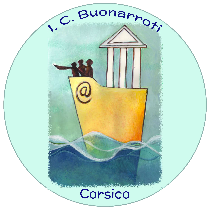 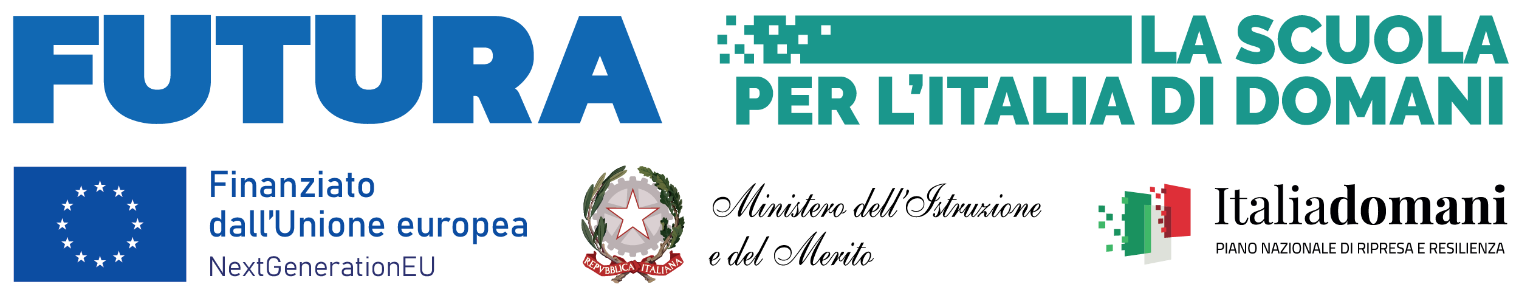 ISTITUTO COMPRENSIVO STATALE “BUONARROTI”Via IV Novembre 38 -20094 Corsico (MI)- tel. 02.45100100email: miic88800v@istruzione..it; p.e.c. miic88800v@pec.istruzione.itC.M. MIIC88800V – C.F. 80102470152www.icbuonarroticorsico.edu.itAl Dirigente Scolastico  IC “Buonarroti”CorsicoOggetto: Gruppo di Lavoro Operativo (GLO) – Figure professionali specifiche esterne - Richiesta partecipazione specialista/terapista/operatore privato al GLO per l’a.s.20../20.. (art.15 Legge 104 del 1992 e art.7 D.Lgs. 66 del 2017).I sottoscritti, ____________________________________________*, nato a _____________________ (____) il ________________________________ e __________________________________, nata a _______________________ (___) il ________________________, residenti a ___________________________ in via __________________________________________________, in qualità di esercenti la responsabilità genitoriale sull’alunno/a _____________________________________________________, nato/a a _______________________________________, il __________________________, frequentante la Scuola (Infanzia/Primaria/Secondaria di primo grado) ____________________________________, classe _______ sezione ___________; CHIEDONOAlla S.V. che (indicare cognome e nome) ___________________________________________ in qualità di (specificare il profilo professionale: specialista/terapista/operatore) ____________________________________________ sia nominato quale soggetto esterno ed autorizzato alla partecipazione al GLO.CONTESTUALMENTE DICHIARANODi autorizzare espressamente lo specialista/terapista/operatore privato alla partecipazione al GLO, nel rispetto delle norme della privacy;Lo specialista/terapista/operatore non è retribuito dalla famiglia;Di essere consapevoli che la partecipazione delle figure professionali private ha valore consultivo e non decisionale;Di essere consapevoli che la presente istanza ha valore per un anno scolastico. Eventuali variazioni o revoche saranno prontamente comunicate all’Amministrazione.Di essere consapevoli che è ammessa la partecipazione di non più di un esperto indicato dalla famiglia.Al fine di consentire la convocazione si comunicano i contatti dell’operatore/specialista:Tel/Cell.: _________________________;E-mail:___________________________;Corsico, _______________							FIRMA*____________________________________________________________* Alla luce delle disposizioni del codice civile in materia di filiazione, la richiesta rientrando nella responsabilità genitoriale, deve essere sempre condivisa da entrambi i genitori. Qualora la domanda sia firmata da un solo genitore, si intende che la suddetta istanza sia stata condivisa.Si autorizzaDataIl Dirigente ScolasticoArch. Di Muccio Maddalena